OSOBNI IDENTITETAKTIVNOSTI: POKAŽI  SLIKU KOJA PREDSTAVLJA TEBE . RECI SVOJE IME I PREZIME, MJESTO I ADRESU GDJE ŽIVIŠ.RECI KOLIKO IMAŠ GODINA.NACRTAJ SEBE.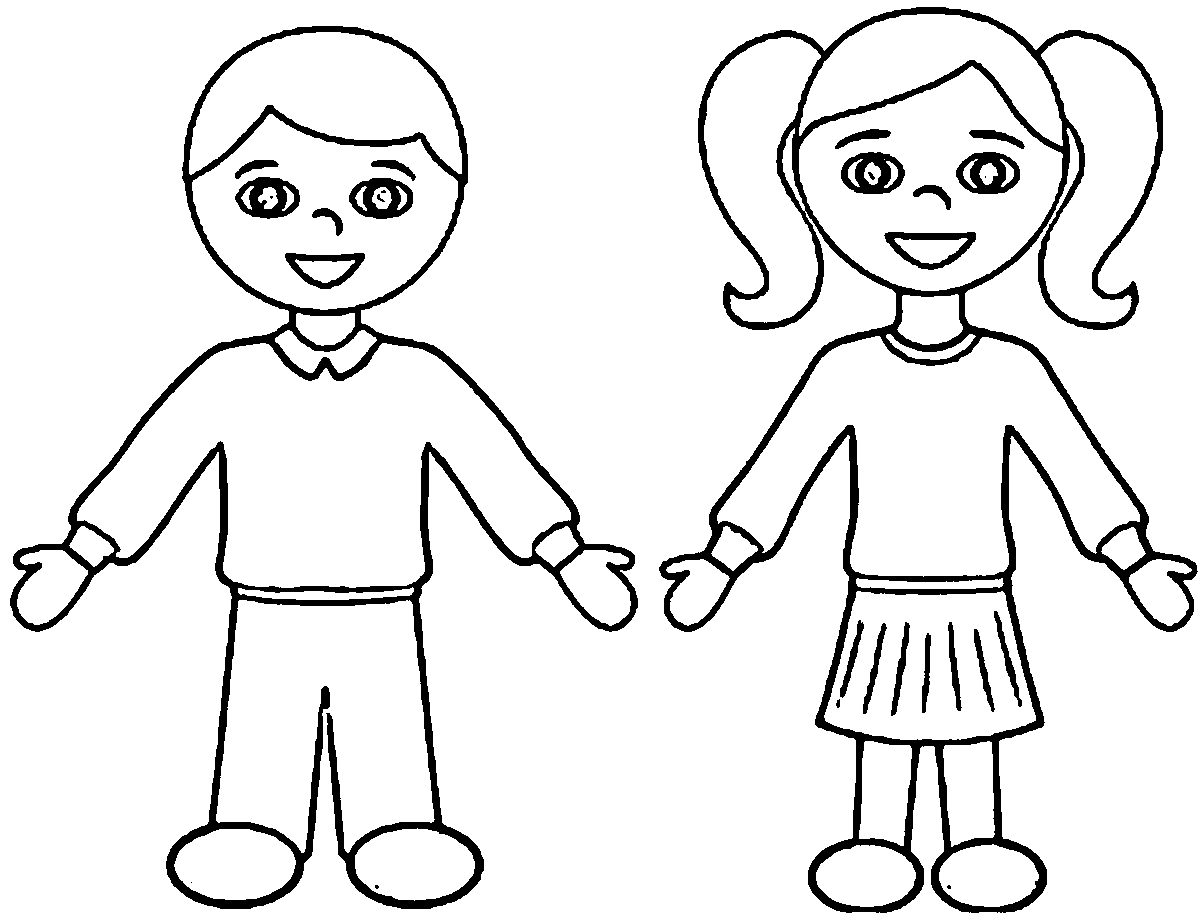 